Aktualizacja Lokalnej Strategii Rozwoju!!!Zarząd Stowarzyszenia Lokalna Grupa Rybacka (LGR) „7 Ryb” udostępnia Członkom LGR „7 Ryb” oraz lokalnej społeczności, w tym grupie defaworyzowanej do konsultacji: projekt aktualizacji Lokalnej Strategii Rozwoju (LSR) wraz z uzasadnieniem wprowadzanych zmian.Informujemy o możliwości zgłaszania uwag do załączonych dokumentów tj. aktualizacji LSR w terminie do 28 sierpnia  br. Uwagi można składać na dołączonym formularzu - Karta Uwag, drogą elektroniczną na adres e-mail Stowarzyszenia LGR „7 Ryb”: stowarzyszenie7ryb@wp.pl, biuro@7ryb.pl.Aktualizacja LSR jest konieczna w związku z planowanymi zmianami dotyczącymi m.in. realizacji projektów grantowych, procedury aktualizacji LSR.Ponadto prosimy o wypełnienie internetowej ankiety na temat zaproponowanej aktualizacji LSR, w nieprzekraczalnym terminie do dnia 28 sierpnia br.Wszystkie zgłaszane uwagi po zakończeniu etapu konsultacji będą analizowane przez  Zarząd Stowarzyszenia LGR „7 Ryb”.Zarząd Stowarzyszenia LGR „7 Ryb”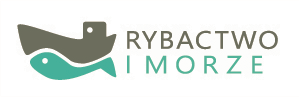 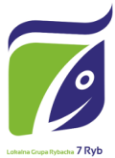 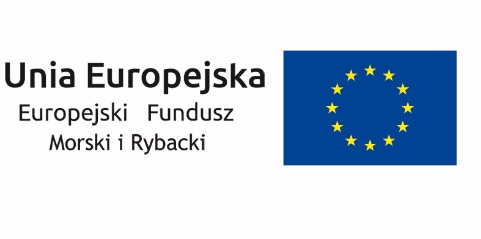 